Update Your Supplier Record in ISUBidHow to Edit your Company ProfileAfter logging in, choose Company Profile under Admin.  Make changes on any tab (Profile, Address Book, Book, Users, Commodities, W-9, or Special Classifications).   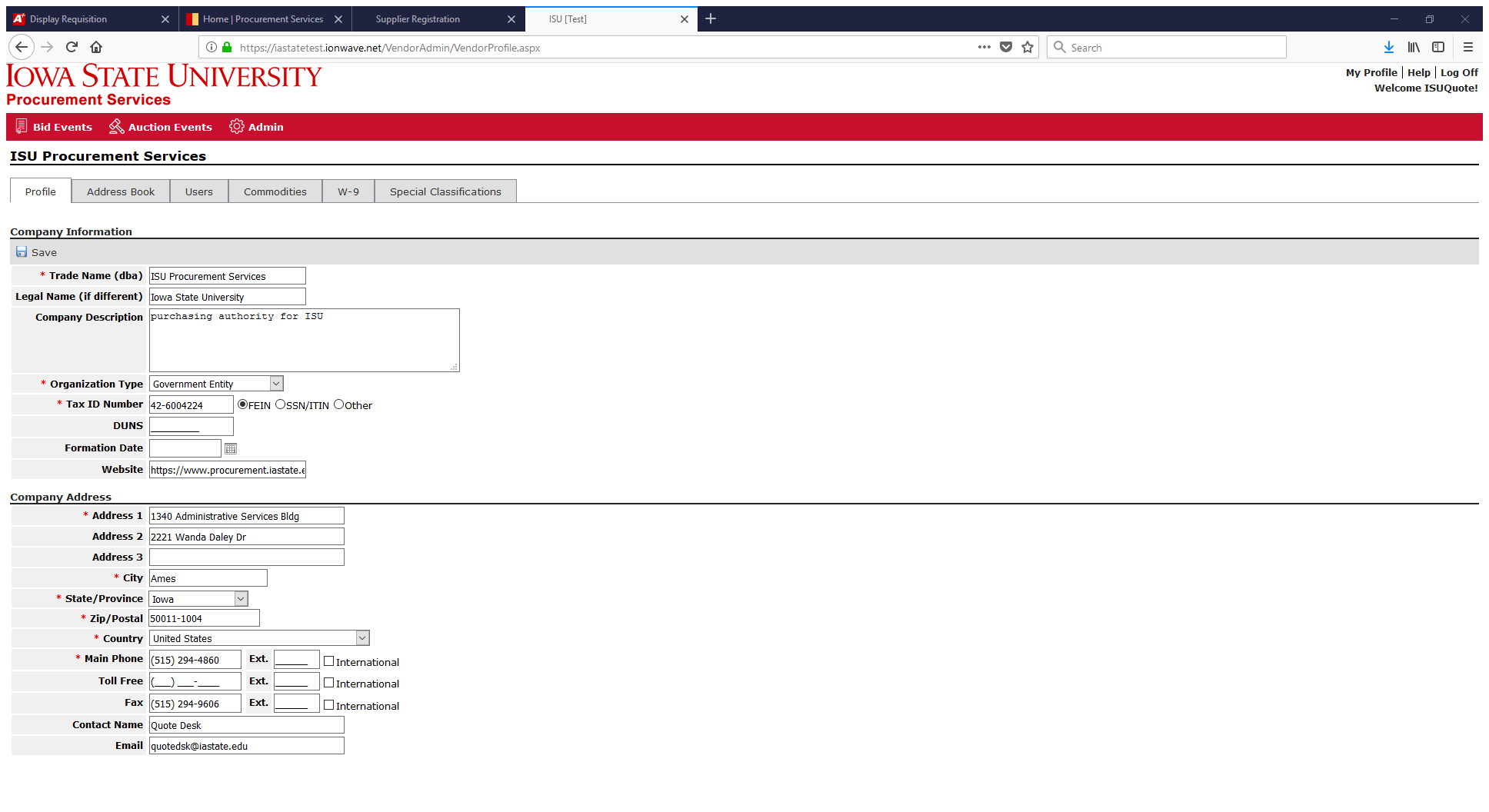 Click  when done.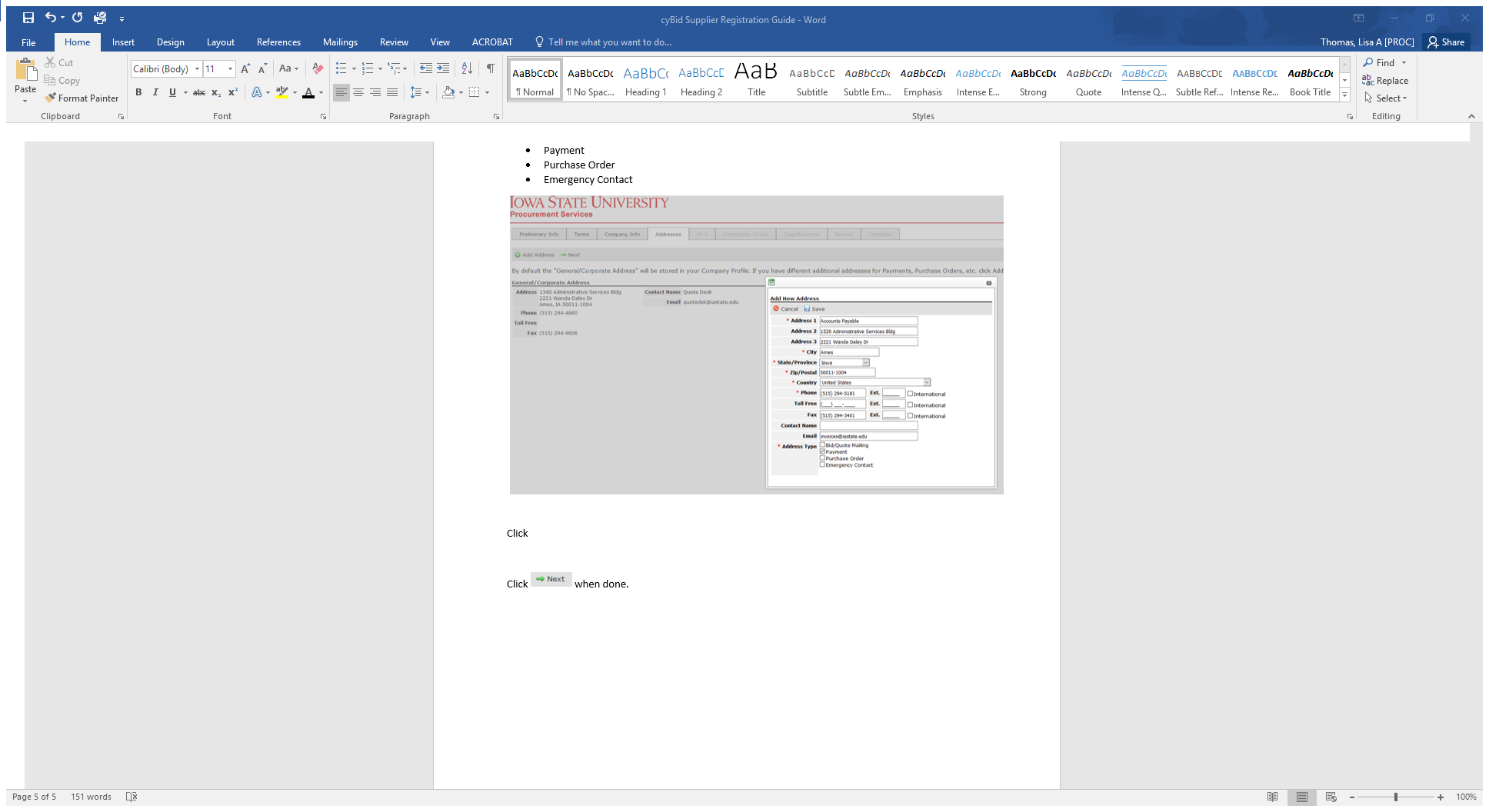 How to Add Users to your Company ProfileSelect the Users Tab in Company Profile under Admin.  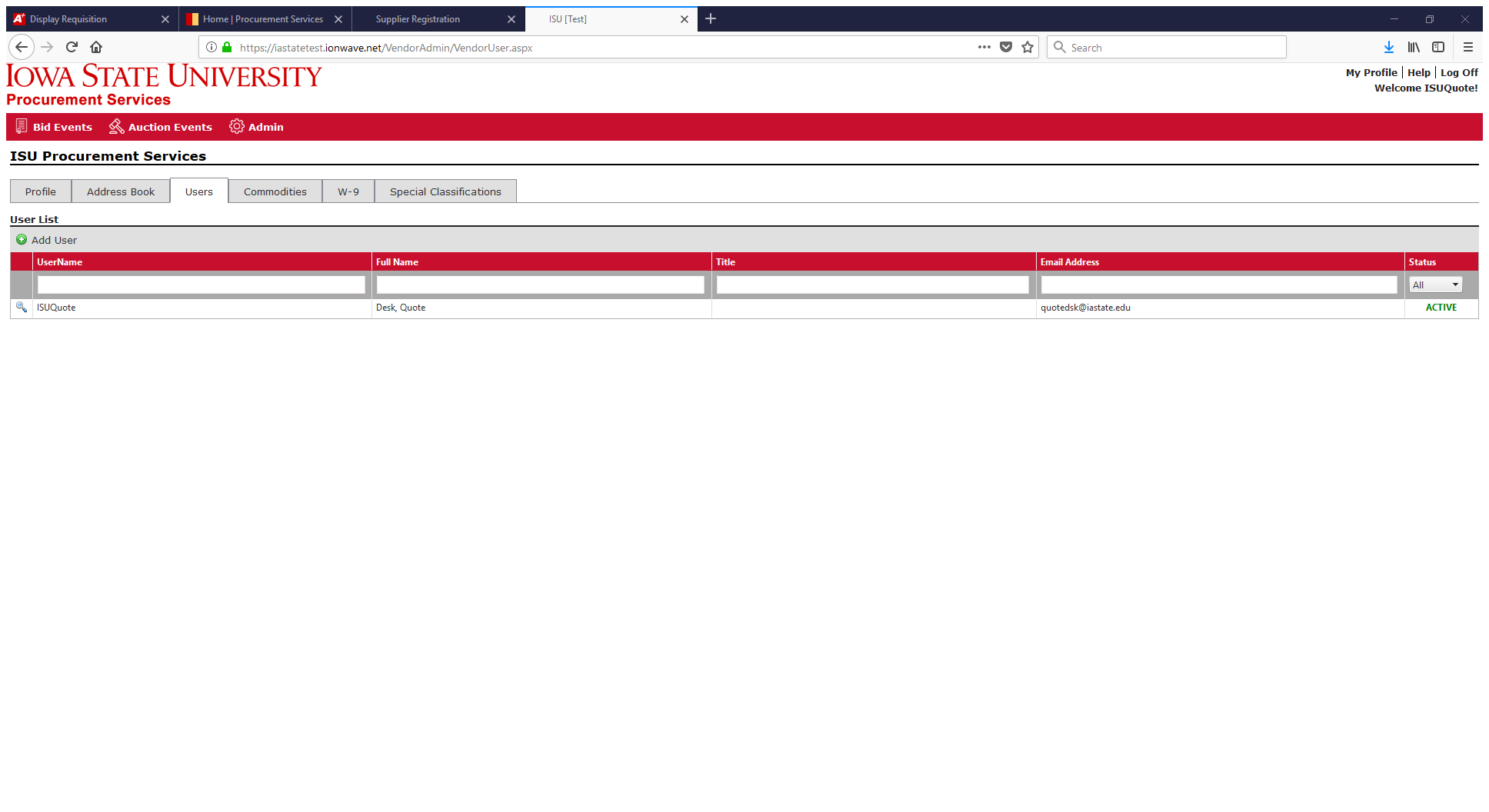 Click 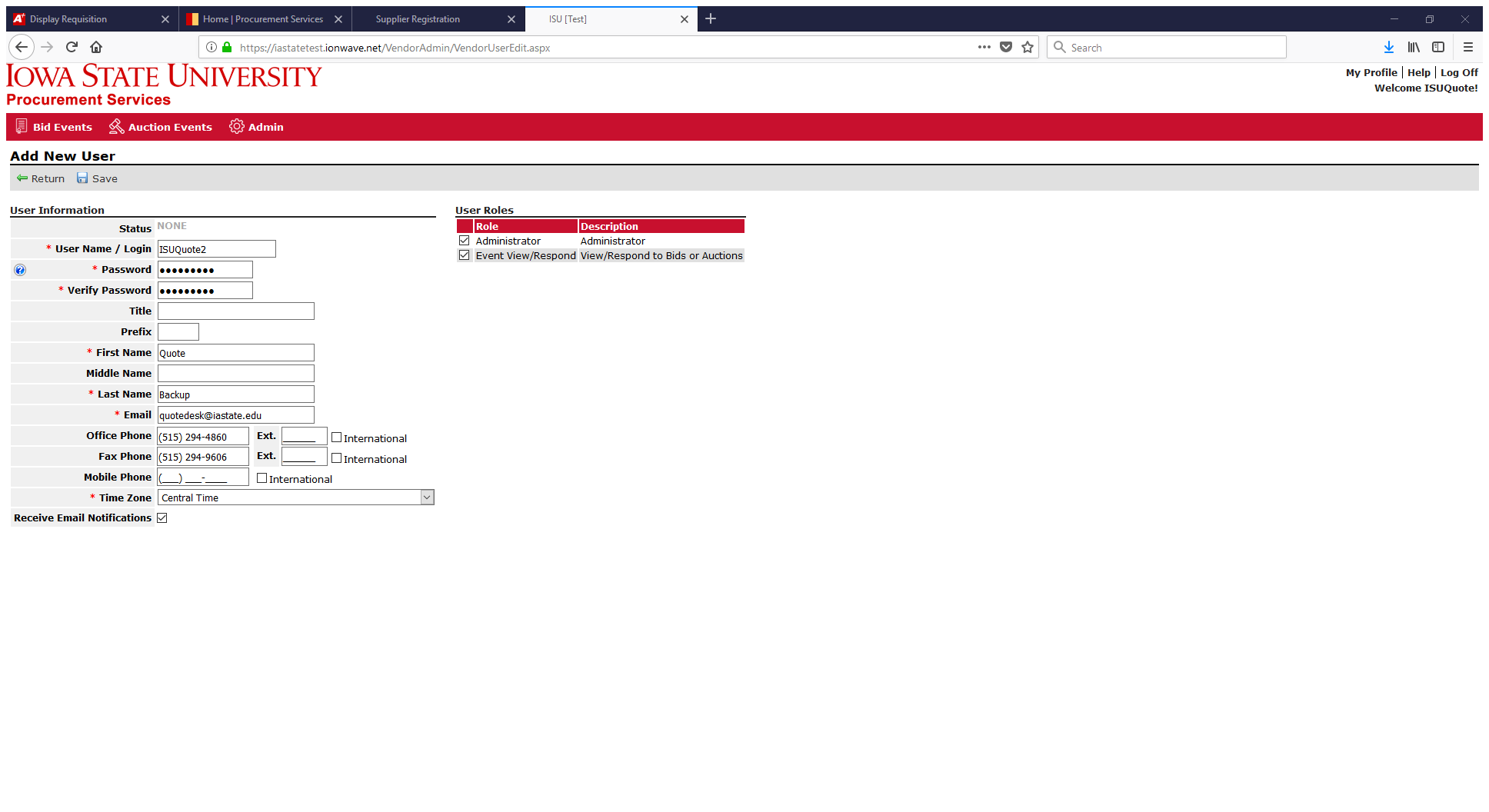 Choose role for new user – Administrator and/or Event View/Respond. Note: only users with Admin roles can update the company profile or add additional users.  Administrators can also reset passwords or deactivate users.Click 